Załącznik nr 3 do zapytania ofertowego nr IBGKiOŚ.271.1.156.2021 z dnia 2 lipca 2021 r.Specyfikacja materiałów promocyjnychI Część zamówienia II Część zamówienia III Część zamówienia Każdy materiał promocyjny, również ten mały należy odpowiednio oznakować. W przypadku jeśli napis dotyczący sloganu nie będzie czytelny, należy na danym przedmiocie umieścić znak graficzny PROW 2014-2020 oraz znak UE z napisem: Europejski Fundusz Rolny na rzecz Rozwoju Obszarów Wiejskich: Europa inwestująca w obszary wiejskie.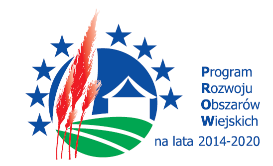 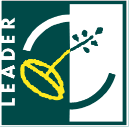 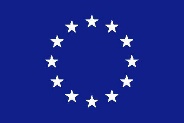 Europejski Fundusz Rolny na rzecz Rozwoju Obszarów Wiejskich: Europa inwestująca w obszary wiejskie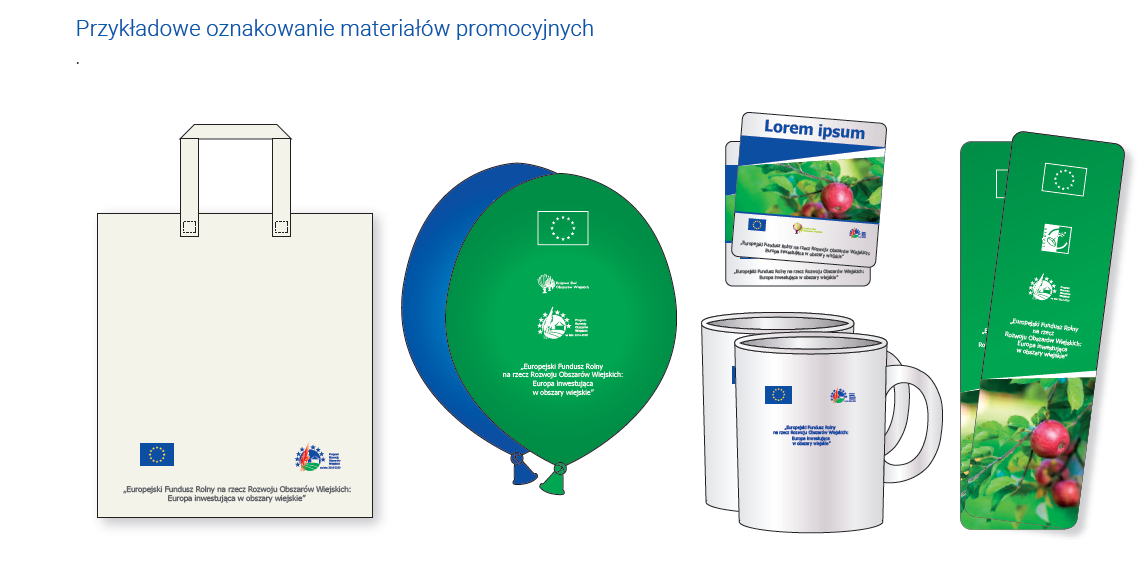 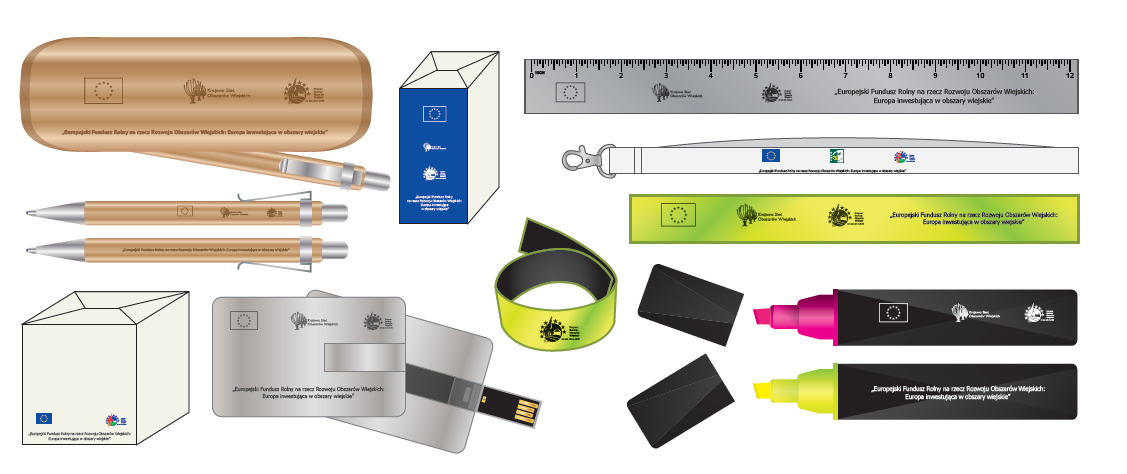 Lp.NazwaopisZnakowanieIlość sztuk1DługopisPoglądowe zdjęcie: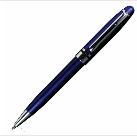 Plastikowy długopis  z błyszczącymi wykończeniem i metalowym klipem. Wyposażony w niebieski wkład w kolorach: niebieskim, czerwonym, srebrnym i czarnymTechnika zapewniająca naniesienie wzoru trwale – logotyp. Produkt nie może posiadać dodatkowych logotypów np. producenta, dostawcy.300 szt.2NotesPoglądowe zdjęcie: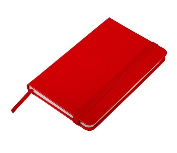 Notes w twardej oprawie z elastyczną gumką chroniącą wnętrze. Papier kremowy w kratkę o gramaturze min. 70 g/m2 o wymiarach max 10 x 15 min. 80 kartkowy z tasiemką do zaznaczenia ostatniej zapisanej strony. W kolorach: niebieskim, granatowym, czerwonym, różowym Technika zapewniająca naniesienie wzoru trwale – logotyp. Produkt nie może posiadać dodatkowych logotypów np. producenta, dostawcy.300 szt.3TorbaPoglądowe zdjęcie: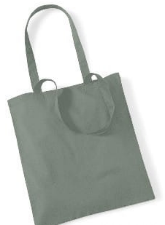 Ekologiczna torba wykonana z miękkiej w dotyku 100 % bawełny. Wykonana w kolorze: czerwonym, niebieskim, czarnym, szarym. Rączki o długości max 50 cm. Wymiary torby min.: 35 x 40 cmTorba wykonana estetycznie również w środku. Staranne wykończenie brzegów materiału bez strzępień. Produkt wytrzymały z dużymi walorami estetycznymi.Technika zapewniająca naniesienie wzoru trwale – logotyp. Produkt nie może posiadać dodatkowych logotypów np. producenta, dostawcy.300 szt.4KubekPoglądowe zdjęcie: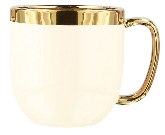 Porcelanowy kubek o pojemności max 300 ml w kolorze białym ze złotym dopełnieniem  o wysokości nie większej niż 9 cm i średnicy min, 8 cm. Wykorzystana do zrobienia kubka ceramika powinna cechować się twardością szkliwa, oraz odpornością na porysowania. Technika zapewniająca naniesienie wzoru trwale – logotyp. Produkt nie może posiadać dodatkowych logotypów np. producenta, dostawcy.300 szt.5ParasolPoglądowe zdjęcie: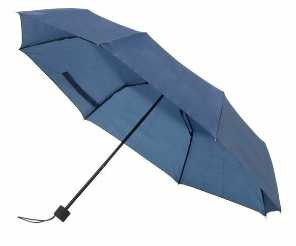 Składany wiatroodporny parasol ręcznie otwierany i zamykany. Rama i żebra wykonane z włókna szklanego i aluminium, pałąk z metalu. Plastikowa gumowa rączka wyposażona w opaskę z taśmy elastycznej. Pakowany w wodoodporne etui. Średnica min. 950 mmTechnika zapewniająca naniesienie wzoru trwale – logotyp. Produkt nie może posiadać dodatkowych logotypów np. producenta, dostawcy.100 szt.6TeczkaPoglądowe zdjęcie: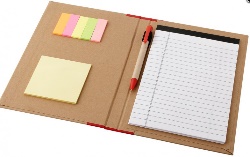 Teczka A4 z min. 20 kartkowym notesem w kratkę o wymiarach min. 19 x 27 cm, z kartonowym długopisem (wkład w kolorze niebieskim), kompletem karteczek samoprzylepnych w 5 kolorach co najmniej po 25 szt.  i blokiem samoprzylepnych karteczek.Technika zapewniająca naniesienie wzoru trwale – logotyp. Produkt nie może posiadać dodatkowych logotypów np. producenta, dostawcy.300 szt.7KredkiPoglądowe zdjęcie: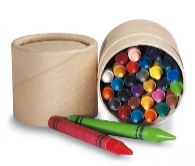 Zestaw min. 30 kredek woskowych kolorowych pakowanych w kartonową tubę. długość kredek minimum 8 cmTechnika zapewniająca naniesienie wzoru trwale – logotyp. Produkt nie może posiadać dodatkowych logotypów np. producenta, dostawcy.100 szt.8JojoPoglądowe zdjęcie: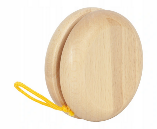 Drewniane jojo w naturalnym kolorze o średnicy min. 4,5 cm i długości sznurka min. 90 cm Technika zapewniająca naniesienie wzoru trwale – logotyp. Produkt nie może posiadać dodatkowych logotypów np. producenta, dostawcy.100 szt.9BalonyBalon lateksowy w kolorze jasno niebieskim o średnicy min. 33 cm Technika zapewniająca naniesienie wzoru trwale – logotyp. Produkt nie może posiadać dodatkowych logotypów np. producenta, dostawcy.100 szt.10Worek/plecakPoglądowe zdjęcie: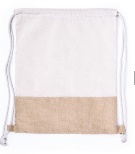 Ekologiczny worek – plecak z szelkami wykonany z bawełny o gramaturze min.  130 g/m2 oraz juty o gramaturze min. 240 g/m2, zamykany u góry przez ściągnięcie sznurkiem, który jednocześnie służy jako szelki do noszenia na ramionachKolor: biały. Ściągacz wykończony estetycznie, bez strzępień, wygodny i trwały zacisk. Kolor sznurków: biały. Średnica sznurka min.: 8 mm.Minimalne wymiary worko-plecaka: 34 x 43 cmWorko-plecak wykonany estetycznie również w środku Staranne wykończenie brzegów materiału bez strzępień. Produkt wytrzymały z dużymi walorami estetycznymi. Technika zapewniająca naniesienie wzoru trwale – logotyp. Produkt nie może posiadać dodatkowych logotypów np. producenta, dostawcy.100 szt.Lp.NazwaopisZnakowanieIlość sztuk1Kawa/ herbataPoglądowe zdjęcie: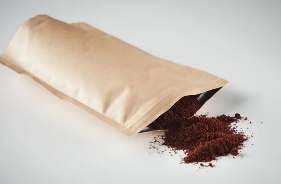 Herbata zielona liściasta w torebce papierowej z zamknięciem strunowym.
Rodzaje herbaty zielonej do wyboru: z maliną, z opuncją, z pigwą, z pomarańczą
pakowana w torebki o pojemności min.35 g max 50g, z przodu torebki etykieta, z tyłu mała z wymaganymi informacjami o produkcie
Przydatność produktu: 12 miesięcy
Kawa mielona 100 % Arabika.Opakowanie papierowe z zamknięciem strunowym, z przodu z nadrukiem z tyłu mała etykieta z wymaganymi informacjami o produkcie
Przydatność produktu: 12 miesięcyTechnika zapewniająca naniesienie wzoru trwale – logotyp. Produkt nie może posiadać dodatkowych logotypów np. producenta, dostawcy.150 szt.- herbata150 szt. - kawa2CukierkiCukierki Krówki mleczne. Pakowane w jednostkowe etykiety. Technika zapewniająca naniesienie wzoru trwale – logotyp. Produkt nie może posiadać dodatkowych logotypów np. producenta, dostawcy.3 kgLp.NazwaopisZnakowanieIlość sztuk1Pinsy z herbemPinsy w kształcie tarczy herbowej o minimalnych wymiarach 16 x 20 mm, z zapięciem typu motylek. Podkład wykonany ze stali niklowanej, kolor srebrny.Technika zapewniająca naniesienie wzoru trwale – logotyp. Produkt nie może posiadać dodatkowych logotypów np. producenta, dostawcy.50 szt.